Månadens alumn – maj 2022 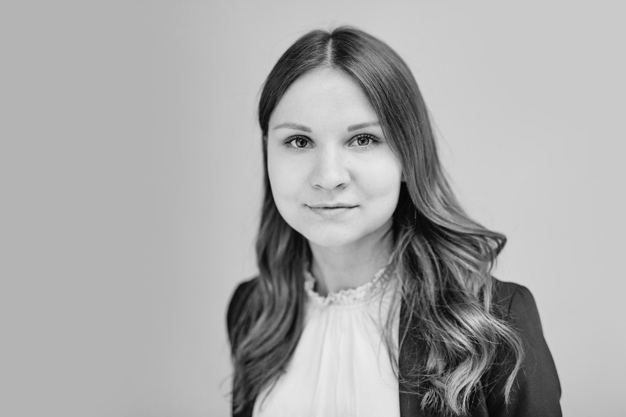 Namn: Siri GrönqvistÅlder: 27 årUtbildning och inriktning: Affärsjuridiska programmet med fransk inriktningExamensår: 2020Nuvarande jobb: Biträdande jurist på Anno Advokater Snabba frågorSittning/kravall? SittningKårallen/KK? KKBästa matlådan när man är student? Spagetti och köttfärssåsBästa pluggstället i Linköping? Stadsbiblioteket Varför valde du att studera affärsjuridik? Min tanke från början var att bli ekonom, men jag sökte till det Affärsjuridiska programmet då det lät som en kul blandning av ekonomi och juridik. Jag hade ingen tidigare erfarenhet av juridik när jag började plugga men upptäckte ganska direkt att juridik var mycket roligare än ekonomi. Var du föreningsaktiv under studietiden/hade du något extrajobb? Under min studietid var jag med i styrelsen för ELSA i rollen som marknadsföringsansvarig. Jag har även under nästan hela min studietid arbetat vid sidan av studierna, bland annat hos ett företag som hette Svenska Försäkringsrådgivarna och Skatteverket. Om ja, hur värderar din arbetsgivare att du varit aktiv inom studentlivet/arbetslivet under studietiden? Utifrån egen synvinkel så tror jag att min arbetsgivare ser styrelseengagemang och arbete under studietiden som ett tecken på en drivkraft framåt samt förmågan att ha många bollar i luften samtidigt. Var du på utlandstermin under din studietid? Vart åkte du och var du nöjd? Jag var en termin i Paris och studerade vid Université Paris-Dauphine. Det var fantastiskt att få bo i Paris ett halvår men kvaliteten på utbildningen upplevde jag inte som densamma som i Sverige. Oavsett tycker jag att plugga utomlands är en möjlighet man ska ta och en bra erfarenhet att ha med sig. Vilken kurs tyckte du var roligast under studietiden respektive mest användbar i arbetslivet? De roligaste kurserna under studietiden tyckte jag var dels börsrätten dels den fördjupade kursen i skadeståndsrätt. Frånsett rättsområdena beror detta på bra och intressanta föreläsare. Skadeståndsrätten är närvarande i många rättsområden och en kurs som jag har stor nytta av idag. Vad har du för yrkesroll? Vad innebär den och vilka juridiska områden arbetar du med? Jag arbetar sedan två år tillbaka som biträdande jurist på Anno Advokater, en advokatbyrå men huvudkontor i Jönköping men med kontor utspridda över stora delar av Sverige. Vi har nyligen öppnat upp ett nytt kontor i centrala Linköping. Mina huvudsakliga rättsområden är fastighetsrätt, mark- och miljörätt, ekonomisk familjerätt och till viss del civila tvistemål. Vad är det bästa med just ditt yrke och varför valde du just det? Att vara jurist öppnar många dörrar och jag upplever det som att vi har en bred arbetsmarknad att söka oss till och många olika inriktningar att fördjupa oss inom. Mitt arbete som biträdande jurist är ett extremt varierande arbete med mycket resor, möten, besök i domstol och håller ett högt tempo vilket jag uppskattar. Nya utmaningar väntar varje dag vilket ibland kan vara frustrerande men oftast väldigt kul och leder till ett i längden väldigt roligt arbete. Vad är det bästa med att ha gått på Affärsjuridiska programmet, finns det några utmärkande fördelar med programmet som uppskattas på arbetsmarknaden? Jag upplever det som att vi är uppskattade på arbetsmarknaden och att blandningen av juridik och ekonomi är en fördel. Till skillnad från det traditionella juristprogrammet har vi även möjlighet till praktik vilket man bör utnyttja, ett jättebra steg in på arbetsmarknaden. Vad saknar du mest med studietiden? Lyxen i att ha alla vänner nära och dela samma schema! Bara att få äta lunch tillsammans eller gå ut en kväll. Inte lika enkelt att få till idag kan jag lova. Om du hade fått göra något annorlunda under studietiden, vad skulle det då vara? Det är inte mycket jag hade velat göra annorlunda men att njuta mer av tillvaron som var då och inte oroa sig för framtiden. Har du några värdefulla tips till nuvarande studenter på programmet? Passa på att ha kul, man behöver inte ha högsta betyg i alla kurser. Ta möjligheten att engagera dig, arbeta extra, åk utomlands, ha praktik och ta tillvara på kontakter med arbetsmarknaden som du skaffar redan under studietiden. 